Publicado en Madrid el 07/01/2020 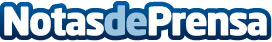 Tormo Franquicias Consulting presenta el Top 10 de Franquicias 2019La consultora Tormo Franquicias destaca los hechos más relevantes en términos generales del sector de la franquicia que han sucedido en el pasado ejercicio 2019Datos de contacto:Laura AcostaCoordinadora de Marketing de Tormo Franquicias Consulting911 592 558Nota de prensa publicada en: https://www.notasdeprensa.es/tormo-franquicias-consulting-presenta-el-top Categorias: Nacional Franquicias Emprendedores Recursos humanos http://www.notasdeprensa.es